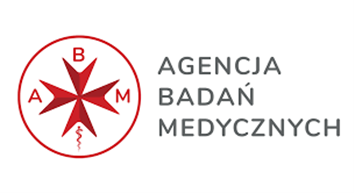 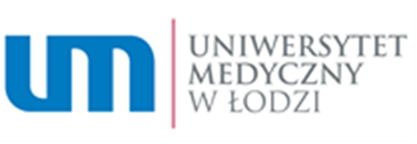 Projekt pn. „Randomizowane, podwójnie zaślepione, kontrolowane placebo badanie oceniające skuteczność i bezpieczeństwo fumaranu dimetylu w redukcji atrofii mózgu, poprawy synaptycznych połączeń czynnościowych, funkcji poznawczych, funkcjonowania i jakości życia pacjentów z rozpoznaniem łagodnych zaburzeń poznawczych oraz otępienia w chorobie Alzheimera” w ramach konkursu na działalność badawczo – rozwojową w zakresie niekomercyjnych badań klinicznych nr ABM/2021/2- umowa nr 2021_ABM_02_00015-00.Nr sprawy: ZP/97/2022                                                                                                                                                           Załącznik nr 1 do SWZUniwersytet Medyczny w ŁodziAl. Kościuszki 4, 90-419 ŁódźFORMULARZ OFERTYDane Wykonawcy:Wykonawca/Wykonawcy: …………………………………………………………………………………………………………………………………………………………………………………………………………………………………………………………………………………………………………………………………………………………….Adres: ………………………………………………………………………………………………………………………………………………………………………………………REGON: …………………………… NIP: ……………………………Osoba odpowiedzialna za kontakty z Zamawiającym: …………………………………………………………………………………….Nr telefonu: ………………………………………….; e-mail: ………………………………………….Oferta w postępowaniu o udzielenie zamówienia publicznego prowadzonego w trybie przetargu nieograniczonego ustawy z dnia 11 września 2019 r. Prawo zamówień publicznych na:Dostawę wytworzonego badanego produktu leczniczego dla Uniwersytetu Medycznego w Łodzi w ramach projektu „Randomizowane, podwójnie zaślepione, kontrolowane placebo badanie oceniające skuteczność i bezpieczeństwo fumaranu dimetylu w redukcji atrofii mózgu, poprawy synaptycznych połączeń czynnościowych, funkcji poznawczych, funkcjonowania i jakości życia pacjentów z rozpoznaniem łagodnych zaburzeń poznawczych oraz otępienia w chorobie Alzheimera.”oferujemy wykonanie zamówienia wg kryteriów:Kryterium nr 1: Cena:Maksymalne łączne wynagrodzenie netto:...............................zł, stawka VAT: …….. % Maksymalne łączne wynagrodzenie brutto:....................................zł  (słownie zł brutto: .......................................................................................)w tym:Kryterium nr 2: Skrócenie terminu realizacji 1 (pierwszego) Etapu:Wykonawca oferuje skrócenie terminu realizacji 1 (pierwszego) Etapu do 5 miesięcy*Wykonawca oferuje skrócenie terminu realizacji 1 (pierwszego) Etapu do 4 miesięcy*Wykonawca nie oferuje skrócenia terminu realizacji 1 (pierwszego) Etapu** - niepotrzebne skreślićOświadczenia: Zamówienie zostanie zrealizowane w terminie określonym w SWZ oraz we Wzorze umowy.W cenie naszej oferty zostały uwzględnione wszystkie koszty wykonania zamówienia.Zapoznaliśmy się ze Specyfikacją Warunków Zamówienia wraz z załącznikami, w tym ze Wzorem umowy, akceptujemy je i nie wnosimy do nich zastrzeżeń oraz przyjmujemy warunki w nich zawarte.Uważamy się za związanych niniejszą ofertą na okres wskazany w SWZ w ust. 11.1.Akceptujemy, iż zapłata za zrealizowanie zamówienie nastąpi na zasadach opisanych we Wzorze umowy, w terminie do 30 dni od daty otrzymania przez Zamawiającego prawidłowo wystawionej faktury.Oświadczamy, że jesteśmy (niepotrzebne skreślić):mikroprzedsiębiorstwem (to przedsiębiorstwo, które zatrudnia mniej niż 10 osób i którego roczny obrót lub roczna suma bilansowa nie przekracza 2 milionów EUR)małym przedsiębiorstwem (to przedsiębiorstwo, które zatrudnia mniej niż 50 osób i którego roczny obrót lub roczna suma bilansowa nie przekracza 10 milionów EUR)średnim przedsiębiorstwem (to przedsiębiorstwa, które nie są mikroprzedsiębiorstwami ani małymi przedsiębiorstwami i które zatrudniają mniej niż 250 osób i których roczny obrót nie przekracza 50 milionów EUR lub roczna suma bilansowa nie przekracza 43 milionów EUR)dużym przedsiębiorstwemprowadzę jednoosobową działalność gospodarczą.Podwykonawcom zamierzam powierzyć poniżej wymienione części zamówienia: (wypełnić o ile są znani na tym etapie)Zobowiązania w przypadku przyznania zamówienia:Zobowiązujemy się do zawarcia umowy w miejscu i terminie wyznaczonym przez Zamawiającego.Dotyczy Wykonawców wspólnie ubiegających się o udzielenie zamówienia w zakresie warunku (prowadzenia określonej działalności gospodarczej lub zawodowej):Zgodnie z artykułem 117 ust. 4 ustawy Pzp oświadczam, że poszczególne dostawy zostaną wykonane przez:Formularz oferty – zał. nr 1 do SWZ musi być podpisany kwalifikowanym podpisem elektronicznym.Kwalifikowany podpis elektroniczny Wykonawcy.Nr poz.Przedmiot zamówieniaLiczba opakowań (1 opakowanie = 56 kapsułek)Nazwa (proszę uzupełnić)Producent (proszę uzupełnić)Cena jednostkowa netto za 1 opakowanie(proszę uzupełnić)Stawka VAT (%)(proszę uzupełnić)Cena jednostkowa brutto za 1 opakowanie(proszę uzupełnić)Wartość netto za 901 opakowań(proszę uzupełnić)Wartość brutto za 901 opakowań(proszę uzupełnić)1. Produkt leczniczy901 opakowań (50 456 kapsułek)Nr poz.NazwaLiczba opakowań (1 opakowanie = 56 kapsułek)Nazwa (proszę uzupełnić)Producent (proszę uzupełnić)Cena jednostkowa netto za 1 opakowanie(proszę uzupełnić)Stawka VAT (%)(proszę uzupełnić)Cena jednostkowa brutto za 1 opakowanie(proszę uzupełnić)Wartość netto za 451 opakowań(proszę uzupełnić)Wartość brutto za 451 opakowań(proszę uzupełnić)2.Placebo451 opakowań (25 256 kapsułek)Lp.Rodzaj części zamówieniaNazwa i adres podwykonawcyWykonawcaZakres dostaw1.2.